ПОСТАНОВЛЕНИЕот 24.05.2016 года № 37а. ХакуринохабльО внесении изменений и дополнении в Административный регламент  к постановлениюглавы от 03.07.2014г. за № 11.В соответствии с пунктом 2 части 4 статьи 26 Федерального закона от 1 декабря 2014 года № 419 –ФЗ «О внесении изменений в отдельные законодательные акты Российской Федерации по вопросам социальной защиты инвалидов в связи с ратификацией Конвенции о правах инвалидов», а также в целях  привидения  в соответствие с действующим законодательством  «административного регламента предоставление муниципальной услуги «Выдача выписки из похозяйственной книги о наличии у гражданина права на земельный участок», утвержденное постановлением главы администрации от 03.07.2014г. №11.ПОСТАНОВЛЯЮ:1.  п. 2 административного регламента предоставление муниципальной услуги «Выдача выписки из похозяйственной книги о наличии у гражданина права на земельный участок»утвержденное постановлением главы администрации от 03.07.2014г. №11, дополнить подпунктом 2.17следующего содержания:п.п.2.17 Требования к обеспечению доступности для инвалидов при получении муниципальной услуги:-условия беспрепятственного доступа к объекту (зданию, помещению), в котором на предоставляется, а также для беспрепятственного пользования транспортом, средствами связи и информации;-возможность самостоятельного передвижения по территории, на которой расположены объекты (здания, помещения), в которых предоставляются услуги, а также входа в такие объекты и выхода из них, посадки в транспортное средство и высадки из него, в том числе с использованием кресла-коляски;-сопровождение инвалидов, имеющих стойкие расстройств функции зрения и самостоятельного передвижения;-надлежащее размещение оборудования и носителей информации, необходимых для обеспечения беспрепятственного доступа инвалидов к объектам (зданиям, помещениям), в которых предоставляются услуги, и к услугам с учетом ограничений их жизнедеятельности;-дублирование необходимой для инвалидов звуковой и зрительной информации, а также надписей, знаков и иной текстовой  графической информации знаками, выполненными рельефно-точечным шрифтом Брайля;-допуск сурдопереводчика и тифлосурдопереводчика;-допуск собаки-проводника на объекты (здания, помещения), в которых предоставляются услуги;-оказание инвалидам помощи в преодолении барьеров, мешающих получению ими услуг наравне с другими лицами.2. Настоящее постановление опубликовать или обнародовать в районной газете «Заря» и разместить на официальном сайте сельского поселения.Глава МО «Хакуринохабльское сельское поселение»								Р.Р. АутлевРЕСПУБЛИКА АДЫГЕЯАдминистрациямуниципального образования«Хакуринохабльское сельское поселение»385440, а. Хакуринохабль,                     ул. Шовгенова, 13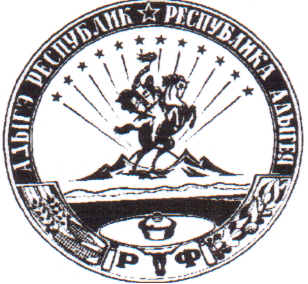 АДЫГЭ РЕСПУБЛИКХьакурынэхьаблэмуниципальнэкъоджэпсэупIэ чIыпIэм изэхэщапI385440, къ. Хьакурынэхьабл,ур. ШэуджэнымыцI, 13